        Üniversitemiz Bilgi İşlem Daire Başkanlığı Kurum bünyesinde yer alan GÜVENLİK DUVARI LİSANS YENİLEMESİ Alımı işi alımı için iki ayrı teklif verilecektir 1 yıllık ve 3 yıllık için teklifler 28/05/2021 tarih ve saat 17:00 ye kadar U.Ü. Rektörlüğü Bilgi İşlem Daire Başkanlığına elden teslim edileceği gibi posta yoluyla da gönderilebilir. (Not: Fax ile gönderilen teklifler geçerli sayılmayacaktır.)Teklif mektubu imzalı ve kaşeli olmalıdır.Teklifin hangi tarihe kadar geçerli olduğu belirtilmelidir.Sipariş sonrasında mal/hizmetin kaç günde teslim edileceği belirtilmelidir.Teklif mektubuna dosya numarası yazılmalıdır.Kısmi teklif verilmeyecektir.Mal/Hizmetle ilgili her türlü giderler (Montaj, nakliye, sigorta, vergi, vb.) tedarikçiye aittir.Teklifler KDV hariç olarak TL cinsinden verilmelidir. (TL cinsinden verilmeyen teklifler değerlendirmeye alınmayacaktır.)Mal/Hizmet ile ilgili Garanti verilmelidir. (4077 sayılı Tüketici Korunması hakkında kanun ve ilgili mevzuat gereği)Teklifler sıra numaralarına göre verilecektir.Sipariş edilen mal/hizmetin teklifte  belirtilen tarihe kadar teslim edilmesi , belirtilen tarihten  sonra  teslim edilmek istenilmesi  halinde idare tarafından mal/hizmetin kabulü yapılmayacaktır.Aşağıda idare tarafından standart hale getirilen teklif mektubu eksiksiz doldurulup gönderilmesi halinde geçerli sayılacaktır.Adres: Uludağ Üniversitesi Rektörlüğü – Bilgi İşlem Daire Başkanlığı Görükle Kampusü 16059 Nilüfer / BURSA      Tel     :  (0224) 294 05 00                  Fax    : (0224) 294 05 01TEKLİF MEKTUBUULUDAĞ ÜNİVERSİTESİ REKTÖRLÜĞÜBİLGİ İŞLEM DAİRE BAŞKANLIĞINA									             Tarih: …./…./20211- Yukarıda belirtilen ( …… Kalem ) mal/hizmet alımına ait teklifimizi KDV hariç ……………….. TL bedel karşılığında vermeyi kabul ve taahhüt ediyorum/ediyoruz. 2-Teklifimiz  …./…./2021  tarihine  kadar geçerlidir.3-Söz konusu mal/hizmet idarece tarafımıza sipariş verilmesinden sonra ……………. takvim günü içerisinde teslim edilecektir.4- 4077 Sayılı Tüketici Koruması hakkında kanun ve ilgili mevzuat hükümlerini kabul ediyor, mal/hizmet için ……. (gün/ay/yıl) garanti taahhüt ediyorum.5- Teklifimizin kabul edilmesi halinde sipariş yazısının, yukarıda yer alan;   Elektronik posta adresime veya faks numarama tebligat yapılmasını kabul ediyorum.  Elektronik posta adresime veya faks numarama tebligat yapılmasını kabul etmiyorum.    Teklif veren istekli kabul ettiği seçeneği yazacaktır. Teklif Vermeye Yetkili Kişinin; Adı ve Soyadı: İmzası: Firma KaşBURSA ULUDAĞ ÜNİVERSİTESİ BİLGİ İŞLEM DAİRE BAŞKANLIĞIGÜVENLİK DUVARI LİSANS YENİLEMESİ TEKNİK ŞARTNAMESİTeklif edilecek güvenlik duvarı lisans güncelleştirmesi kurumun bünyesinde hali hazırda çalışan güvenlik duvarı için tam uyumlu olmalıdır. İstenmesi halinde cihaz bilgileri teklif verecek firmalara iletilecektir.Teklif edilecek güvenlik duvarının garanti koşulları üretici firma ya da üretici firma tarafından yetkin kılınan iş ortağı tarafından sağlanacaktır. Bu garanti koşulları muayene kabul işlemleri esnasında belgelenecektir.Teklif edilecek güvenlik duvarının lisansı kurumun networküne olan bağlantı ayarları ve istenen yapılandırma tamamen üreticinin veya firmanın personeli tarafından yapılacaktırİstekliler üretici/dağıtıcı firma adına ürünleri teklif etmeye ve satmaya yetkili olduğunu gösteren üreticiden/dağıtıcıdan onaylı belgeyi teklifine ekleyecektir.Teklif verecek firma, TSE Hizmet Yeterlik Belgesini ihale dosyasına eklemelidir.Teklif verecek firma, ISO 9001 kalite belgesine sahip olmalıdır.Teklif verecek firma, ISO 27001 belgesine sahip olmalıdırKurumun mevcut güvenlik duvarında 3 yıl süre URL, IPS, AV, Anti-Spyware Anti-Malware veri tabanları güncellenebilecektir.Kurumumuzda kullanılmakta olan güvenlik duvarına ait tüm lisanslar 3 yıl süresince ücretsiz bir şekilde güncellenebilecektir. Ayrıca Güvenlik duvarının 3 yıllık donanım garantisi de teklife dahil edilecektir.Yüklenici, sağladığı lisanslara ilişkin güncellemeleri garanti hizmeti süresince ücretsiz olarak verecektir.Kurumda mevcut kullanımda bulunan güvenlik duvarının aşağıdaki özelliklerin aktif edilmesi için gerekli lisanslar teklif edilecektir.Kurum mevcut aktif ve pasif  güvenlik duvarlarını software versiyonlarının yılda 1 kez güncellenmesini talep edecektir.Kurum mevcut  aktif ve pasif güvenlik duvarlarının yılda 2 kez HA (High Availability) testlerinin yapılmasını talep edcektir.	Teklif edilen tüm lisansların sisteme yüklenmesi firmanın bu konudaki sertifikalı personeli tarafından yapılacaktır.Güvenlik duvarında aktif edilecek IPS sistemi Trafik ve Protokol anomalilerini tespit edip durdurabildiği gibi, imza tabanlı saldırıları da tanıyıp durdurabilmelidir. IPS imzaları otomatik olarak internet üzerinden güncelleme servisi ile güncellenebilmelidir. Güncelleme işlemi manuel olarak da yapılabilmelidir.Ağ Güvenlik Duvarı Sistemi üzerinde zararlı yazılım (Malware) tespit ve engelleme özelliği bulunmalıdır. Sistem; HTTP, SMTP, FTP ve POP3 trafiğini tarayarak zararlı yazılımları engelleyebilmelidir. Sistem, anılan protokoller içinde tarama yaparak; Worm, Trojan, Keylogger, Spy, Dialer türünden tehditleri tanıyıp durdurabilmelidir. Virüs Kontrolü, Ağ Güvenlik Duvarı Sistemi üzerinde bulunan bütün network segment’leri arasında yapılabilmelidir. AntiVirus sistemi Internet üzerinden virüs imzalarını otomatik olarak güncelleyebilmelidir.Kurum mevcut güvenlik duvarında 3 yıl süre IPS, AV, Anti-Spyware ve Anti-Malware alanlarında veritabanları güncellenebilecektir.Kurum mevcut güvenlik duvarı donanım ve yazılım garantisi 3 yıl ve 1 yıl süre ile güncellenecek iki ayrı teklifte yer alacaktır.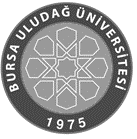 Satınalan BirimBilgi İşlem Daire BaşkanlığıBilgi İşlem Daire BaşkanlığıBilgi İşlem Daire BaşkanlığıTalep Eden BirimBİLGİ İŞLEM DAİRE BAŞKANLIĞIBİLGİ İŞLEM DAİRE BAŞKANLIĞIBİLGİ İŞLEM DAİRE BAŞKANLIĞITalep Eden Birim SorumlusuDosya Numarası2021-62021-62021-6Satınalma UsulüYaklaşık maliyet  için piyasa fiyat araştırmasıYaklaşık maliyet  için piyasa fiyat araştırmasıYaklaşık maliyet  için piyasa fiyat araştırmasıSatınalma MemuruZafer CANTel : 0224 294 28 23-24Tel : 0224 294 28 23-24Satınalma MemuruZafer CANFax: 0224 294 05 01Fax: 0224 294 05 01Satınalma MemuruZafer CANE-mail:zafercan@uludag.edu.trE-mail:zafercan@uludag.edu.trSıra NoMal/Hizmet CinsiMal/Hizmet ÖzellikleriMiktarıDonanımDonanımDonanımDonanım1-GÜVENLİK DUVARI LİSANS YENİLEMESİTeknik Şartname 12-3-4-5-6-7-8-9-Teklif Vermeye Yetkili Kişinin;Teklif Vermeye Yetkili Kişinin;Adı ve SoyadıFirma AdıAçık Tebligat AdresiVergi Dairesi ve Vergi NumarasıTelefon ve Fax NumarasıElektronik Posta Adresi	Teklife İlişkin Kurum Dosya Numarası:Teklife İlişkin Kurum Dosya Numarası:Sıra NoMal/Hizmet CinsiMiktarıBirim FiyatıToplam1-2-3-4-5-6-KDV’siz Genel Toplam (TL)KDV’siz Genel Toplam (TL)Lisans AdıAdetPartner Premium Support 1PA5220-LIC_URL-3YR (URL)1PA5220-LIC_TP-3YR (TP)1